UNIVERSIDADE FEDERAL DE MINAS GERAISFaculdade de Filosofia e Ciências HumanasColegiado do Curso de Ciências Sociais SOLICITAÇÃO DE MUDANÇA DE MODALIDADE. RESERVADO AO COLEGIADOREQUERENTEREQUERENTEREQUERENTENOME: NOME: Nº Matricula: CURSO:  Ciências SociaisCURSO:  Ciências SociaisBACHARELADO (    )LICENCIATURA  (    )LICENCIATURA  (    ) Justificativa do aluno. Justificativa do aluno. Justificativa do aluno.   DEFERIDO                                                                                                                INDEFERIDO___________/_________/_______COORDENADOR(A)  DO CURSO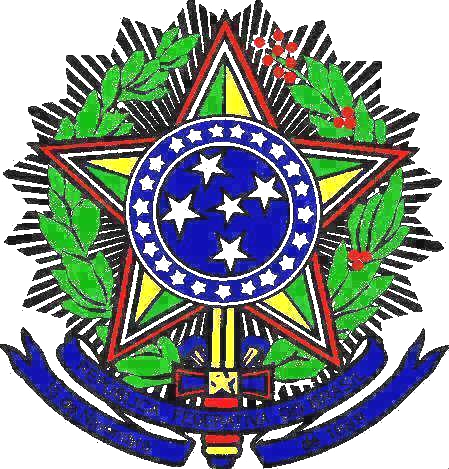 